LISTE DES PERSONNES INSCRITES À L’AVANCE À LA SESSION
(dans l’ordre alphabétique des noms français des membres)
La liste définitive des participants figurera dans une annexe du rapport de la session.établie par le Bureau de l’UnionList of Persons registered in advance for the session
(in the alphabetical order of the French names of the members)
The final list of participants will be published as an annex to the report of the session.prepared by the Office of the UnionLISTE DER IM VORAUS FÜR DIE TAGUNG ANGEMELDETEN PERSONEN
(in alphabetischer Reihenfolge der französischen Namen der Mitglieder)
Die endgültige Teilnehmerliste wird als eine Anlage des Berichtes über die Tagung veröffentlicht werden.Vom Verbandsbüro erstelltLISTA DE PERSONAS INSCRITAS CON ANTELACIÓN A LA SESIÓN
(por orden alfabético de los nombres en francés de los miembros)
La lista definitiva de participantes se publicará en un anexo del informe de la sesión.preparada por la Oficina de la UniónI. MEMBRES / MEMBERS / VERBANDSMITGLIEDER / MIEMBROSAFRIQUE DU SUD / SOUTH AFRICA / SÜDAFRIKA / SUDÁFRICANoluthando NETNOU-NKOANA (Ms.), Director, Genetic Resources, Department of Agriculture, Rural development and Land Reform, Pretoria 
(e-mail: noluthandon@daff.gov.za)Adriaan Jakobus DE VILLIERS (Mr.), Examiner, Variety Control Division, Directorate of Genetic Resources, Department of Agriculture, Rural development and Land Reform, Pretoria 
(e-mail: riaandv@daff.gov.za)Mashudu Thomas MAFENYA (Mr.), DUS Examiner, Variety Control Division, Directorate of Genetic Resources, Department of Agriculture, Rural development and Land Reform, Gezina 
(e-mail: MafenyaM@Dalrrd.gov.za)ALLEMAGNE / GERMANY / DEUTSCHLAND / ALEMANIABeate RÜCKER (Ms.), Head of Division, Federal Plant Variety Office, Bundessortenamt, Hanover 
(e-mail: beate.ruecker@bundessortenamt.de)AUSTRALIE / AUSTRALIA / AUSTRALIEN / AUSTRALIANik HULSE (Mr.), Chief of Plant Breeders' Rights, Plant Breeder's Rights Office, IP Australia, Woden 
(e-mail: nik.hulse@ipaustralia.gov.au)AUTRICHE / AUSTRIA / ÖSTERREICH / AUSTRIABarbara FÜRNWEGER (Frau), Leiterin, Abteilung Sortenschutz und Registerprüfung, Institut für Saat- und Pflanzgut, Pflanzenschutzdienst und Bienen, Österreichische Agentur für Gesundheit und Ernährungssicherheit GmbH, Wien 
(e-mail: barbara.fuernweger@ages.at)BÉLARUS / BELARUS / BELARUS / BELARÚSTatsiana SIAMASHKA (Ms.), Deputy Director of DUS Testing, State Inspection for Testing and Protection of Plant Varieties, Minsk 
(e-mail: belsort@sorttest.by)Maryna SALADUKHA (Ms.), Deputy Head, International Cooperation Department, State Inspection for Testing and Protection of Plant Varieties, Minsk 
(e-mail: belsort@mail.ru)BELGIQUE / BELGIUM / BELGIEN / BÉLGICAShannah BOENS (Ms.), Attaché, FOD Economie, KMO, Middenstand en Energie, Algemene Directie Economische Reglementering, Dienst voor de Intellectuele Eigendom, Bruxelles 
(e-mail: shannah.boens@economie.fgov.be)BOLIVIE (ÉTAT PLURINATIONAL DE) / BOLIVIA (PLURINATIONAL STATE OF) / 
BOLIVIEN (PLURINATIONALER STAAT) / BOLIVIA (ESTADO PLURINACIONAL DE)Mary Paola ROMAN RODA (Sra.), Directora Nacional de Semillas, Instituto Nacional de Innovación Agropecuaria y Forestal (INIAF), Santa Cruz de la Sierra 
(e-mail: paola.roman@iniaf.gob.bo) Gabriela OROSCO OLMOS (Sra.), Chargé d'Affaires a.i., Misión Permanente del Estado Plurinacional de Bolivia ante Naciones Unidas y otros Organismos Internacionales en Ginebra, Ginebra
(e-mail: mgorosco@gmai.com)Mariana NARVAEZ VARGAS (Sra.), Segundo Secretario, Misión Permanente del Estado Plurinacional de Bolivia ante Naciones Unidas y otros Organismos Internacionales en Ginebra, Ginebra
(e-mail: yarmila.nv@gmail.com)BRÉSIL / BRAZIL / BRASILIEN / BRASILRicardo ZANATTA MACHADO (Mr.), Federal Agricultural Inspector, Coordinator, Serviço Nacional de Proteção de Cultivares (SNPC), Ministry of Agriculture, Livestock and Food Supply, Brasilia D.F.
(e-mail: ricardo.machado@agricultura.gov.br)Laís TAMANINI (Mr.), Second Secretary, Permanent Mission of Brazil to the United Nations Office and other international organizations in Geneva, Geneva 
(e-mail: lais.tamanini@itamaraty.gov.br)CANADA / CANADA / KANADA / CANADÁAshley BALCHIN (Ms.), Examiner, Plant Breeders' Rights Office, Canadian Food Inspection Agency (CFIA), Ottawa 
(e-mail: ashley.balchin@canada.ca)Renée CLOUTIER (Ms.), Examiner, Plant Breeders' Rights Office, Canadian Food Inspection Agency (CFIA), Ottawa 
(e-mail: Renee.Cloutier@canada.ca)CHILI / CHILE / CHILE / CHILEManuel Antonio TORO UGALDE (Sr.), Jefe Departamento, Registro de Variedades Protegidas, División Semillas, Servicio Agrícola y Ganadero (SAG), Santiago de Chile 
(e-mail: manuel.toro@sag.gob.cl) Martín CORREA F.(Sr.), Consejero, Misión Permanente ante la Organización Mundial del Comercio (OMC), Ginebra 
(e-mail: macorrea@subrei.gon.cl)CHINE / CHINA / CHINA / CHINACUI Yehan (Mr.), Division Director, Division of Plant Variety Protection, Development Center of Science & Technology (DCST), Ministry of Agriculture and Rural Affairs (MARA), Beijing 
(e-mail: cuiyehan@agri.gov.cn)Guang CHEN (Mr.), Division Director, Office for Protection of New Varieties of Plant, National Forestry and Grassland Administration of China (NFGA), Beijing 
(e-mail: chenguang@cnpvp.net)Yongqi ZHENG (Mr.), Director, Laboratory for Molecular Testing of New Plant Varieties, Office of Protection of New Varieties of Plants, National Forestry and Grassland Administration, Beijing 
(e-mail: zhengyq@caf.ac.cn)Jinghua DUAN (Mr.), Deputy Director, Office of the Protection of New Varieties of Plants, National Forestry and Grassland Administration, Beijing 
(e-mail: 13683366262@163.com)Wen WEN (Ms.), Deputy Division Director, Division of New Plant Variety Protection, Development Center of Science and Technology, Ministry of Agriculture and Rural Affairs (MARA), Beijing 
(e-mail: wenwen@agri.gov.cn)Xuhong YANG (Ms.), Deputy Division Director, Development Center of Science and Technology, Beijing 
(e-mail: yangxuhong@agri.gov.cn)Ling ZHANG (Ms.), Deputy Division Director, International Cooperation Department, National Intellectual Property Administration, Beijing 
(e-mail: zhangling_1@cnipa.gov.cn)YANG Yang (Ms.), Senior Examiner, Division of Plant Variety Protection, Development Center of Science & Technology (DCST), Ministry of Agriculture and Rural Affairs (MARA), Beijing 
(e-mail: yangyang@agri.gov.cn)Boxuan WU (Mr.), Program Administrator, Division I, International Cooperation Department, China National Intellectual Property Administration (CNIPA) 
(e-mail: wuboxuan@cnipa.gov.cn)Yanjie HU (Ms.), Researcher, Chinese Academy of Forestry, Beijing 
(e-mail: yanjie@caf.ac.cn)Jianmeng LI (Mr.), Consultant, Division of Variety Management, Seed Management Bureau, Ministry of Agriculture and Rural Affairs (MARA), Beijing 
(e-mail: lijianmeng@agri.gov.cn)COLOMBIE / COLOMBIA / KOLUMBIEN / COLOMBIAAlfonso Alberto ROSERO (Sr.), Director Técnico de Semillas, Subgerencia de Protección Vegetal, Instituto Colombiano Agropecuario (ICA), Bogotá 
(e-mail: alberto.rosero@ica.gov.co)Yesid Andrés SERRANO (Sr.), Tercero Secretario, Misión Permanente de Colombia ante las Naciones Unidas y otros Organismos Internacionales en Ginebra, Ginebra
(e-mail: yesid.serrano@cancilleria.gov.co)COSTA RICA / COSTA RICA / COSTA RICATania LÓPEZ LEE (Sra.), Directora Ejecutiva, Oficina de Semillas, Oficinal Nacional de Semillas (OFINASE), San José 
(e-mail: tlopez@ofinase.go.cr)Alberto FALLAS BARRANTES (Sr.), Encargado, Registro de Variedades Protegidas, Oficina Nacional de Semillas (OFINASE), San José 
(e-mail: afallas@ofinase.go.cr)CROATIE / CROATIA / KROATIEN / CROACIAIvana RUKAVINA (Ms.), Assistant Director for Research and International Co-operation, Institute for Seed and Seedlings, Croatian Agency for Agriculture and Food, Osijek 
(e-mail: ivana.rukavina@hapih.hr)DANEMARK / DENMARK / DÄNEMARK / DINAMARCAGerhard DENEKEN (Mr.), Director, Tystofte Foundation, Skaelskoer 
(e-mail: gde@tystofte.dk)ÉGYPTE / EGYPT / ÄGYPTEN / EGIPTOMohamed SOLIMAN (Mr.), President, Agricultural Research Council (ARC), Giza 
(e-mail: arcpresident@yahoo.com)Mahasen Fawaz Mohamed GAD (Ms.), General Manager, Plant Variety Protection Office, Central Administration for Seed Certification (CASC), Giza 
(e-mail: mahasen.f.gad@gmail.com)Shymaa ABOSHOSHA (Ms.), Agronomic Engineer, Plant Variety Protection Office (PVPO), Central Administration for Seed Testing and Certification (CASC), Giza 
(e-mail: sh_z9@hotmail.com)ÉQUATEUR / ECUADOR / ECUADOR / ECUADORHeidi VÁSCONES (Sra.), Segunda Secretaria, Misión Permanente del Ecuador ante las Naciones Unidas, Ginebra 
(e-mail: t-hvascones@cancilleria.gob.ec)ESPAGNE / SPAIN / SPANIEN / ESPAÑANuria URQUÍA FERNÁNDEZ (Sra.), Jefe de Área de registro de variedades, Subdirección General de Medios de Producción Agrícola y Oficina Española de Variedades Vegetales (OEVV), Ministerio de Agricultura, Pesca y Alimentación (MAPA), Madrid 
(e-mail: nurquia@mapa.es)ESTONIE / ESTONIA / ESTLAND / ESTONIAKristiina DIGRYTE (Ms.), Adviser, Plant Health Department, Tallinn 
(e-mail: kristiina.digryte@agri.ee)Anu NEMVALTS (Ms.), Head of Department, Organic Farming and Seed Department, Estonian Agricultural Board, Saku 
(e-mail: anu.nemvalts@pma.agri.ee)ÉTATS-UNIS D'AMÉRIQUE / UNITED STATES OF AMERICA / VEREINIGTE STAATEN VON AMERIKA / 
ESTADOS UNIDOS DE AMÉRICAChristian HANNON (Mr.), Patent Attorney, Office of Policy and International Affairs (OPIA), U.S. Patent and Trademark Office, United States Patent and Trademark Office (USPTO), Department of Commerce, Alexandria 
(e-mail: christian.hannon@uspto.gov)Jeffery HAYNES (Mr.), Commissioner, Plant Variety Protection Office, USDA, AMS, S&T, Washington D.C. 
(e-mail: Jeffery.Haynes@usda.gov)Yasmine Nicole FULENA (Ms.), Intellectual Property Adviser, Permanent Mission of the United States of America to the United Nations Office and other international organizations in Geneva, Chambésy 
(e-mail: fulenayn@state.gov)Marina LAMM (Ms.), IP Attaché, Permanent Mission of the United States of America to the United Nations Office and other international organizations in Geneva, Chambésy 
(e-mail: LammM@state.gov)FÉDÉRATION DE RUSSIE / RUSSIAN FEDERATION / RUSSISCHE FÖDERATION / 
FEDERACIÓN DE RUSIAOlga LESNYKH (Ms.), Executive Chairman, State Commission of the Russian Federation for Selection Achievements Test and Protection, Moscow 
(e-mail: gsk@gossortrf.ru)Yuri L. GONCHAROV (Mr.), Deputy Chairman, State Commission of the Russian Federation for Selection Achievements Test and Protection, Moscow 
(e-mail: gsk@gossortrf.ru)Vladimir SALAMATIN (Mr.), Deputy Chairman, State Commission of the Russian Federation for Selection Achievements Test and Protection, Moscow 
(e-mail: gossort.rf@yandex.ru)Anton GAITER (Mr.), Head, Methodology and International Cooperation Department, State Commission of the Russian Federation for Selection Achievements Test and Protection, Moscow 
(e-mail: metod@gossortrf.ru)Vladislav KORNEV (Mr.), Head, Legal support department, State Commission of the Russian Federation for Selection Achievements Test and Protection, Moscow 
(e-mail: gsk@gossortrf.ru)Andrey CHEREPENIN (Mr.), Head, IT Department, State Commission of the Russian Federation for Selection Achievements Test and Protection, Moscow 
(e-mail: it@gossortrf.ru)FINLANDE / FINLAND / FINNLAND / FINLANDIAKaarina PAAVILAINEN (Ms.), Senior Officer, Seed Unit, Finnish Food Authority, Loimaa 
(e-mail: kaarina.paavilainen@ruokavirasto.fi)FRANCE / France / FRANKREICH / FRANCIAAlain TRIDON (Mr.), CEO, Groupe d'Etude et de contrôle des Variétés et des Semences (GEVES), Beaucouzé 
(e-mail: alain.tridon@geves.fr)Fabien MASSON (Mr.), Head of Variety Study Department (SEV), Groupe d'Etude et de contrôle des Variétés et des Semences (GEVES), Beaucouzé 
(e-mail: fabien.masson@geves.fr)Clarisse LECLAIR (Ms.), Head of DUS Testing, Groupe d'étude et de contrôle des variétés et des semences (GEVES), Beaucouzé 
(e-mail: clarisse.leclair@geves.fr)GÉORGIE / GEORGIA / GEORGIEN / GEORGIAMerab KUTSIA (Mr.), Head, Department of Inventions and New Plant Varieties and Animal Breeds, National Intellectual Property Center (SAKPATENTI), Mtskheta 
(e-mail: mkutsia@sakpatenti.org.ge)ISRAËL / ISRAEL / ISRAEL / ISRAELTamara SZNAIDLEDER (Ms.), Adviser, Permanent Mission of Israel to the United Nations and International Organizations, Geneva 
(e-mail: Project-coordinator@geneva.mfa.gov.il)ITALIE / ITALY / ITALIEN / ITALIARomana BRAVI (Ms.), Senior researcher, Agricultural Research Council and Economics Analysis - Plant Protection and Seed Certification (CREA - DC), Bologna 
(e-mail: romana.bravi@crea.gov.it)Pier Giacomo BIANCHI (Mr.), Scientific Coordinator Seed Area, Plant Protection and Seed Certification (CREA - DC), Milano 
(e-mail: piergiacomo.bianchi@crea.gov.it)JAPON / JAPAN / JAPAN / JAPÓNAtsushi SUGINAKA (Mr.), Deputy Director General, Food Industry Affairs Bureau, Ministry of Agriculture, Forestry and Fisheries (MAFF), Tokyo 
(e-mail: atsushi_suginaka520@maff.go.jp)Do OZAKI (Mr.), Director, Intellectual Property Division, Food Industry Affairs Bureau, Ministry of Agriculture, Forestry and Fisheries (MAFF), Tokyo 
(e-mail: do_ozaki420@maff.go.jp)Tomochika MOTOMURA (Mr.), Principal Deputy Director, Intellectual Property Division, Food Industry Affairs Bureau, Ministry of Agriculture, Forestry and Fisheries (MAFF), Tokyo 
(e-mail: tomochika_motomur130@maff.go.jp)Teruhisa MIYAMOTO (Mr.), Deputy Director of Plant Variety Office, Intellectual Propetry Division, Food Industry Affairs Bureau, Ministry of Agriculture, Forestry and Fisheries (MAFF), Tokyo 
(e-mail: teruhisa_miyamoto170@maff.go.jp)Hideki MAEDA (Mr.), Chief Examiner, Plant Variety Protection Office, Intellectual Property Division , Food Industry Affairs Bureau, Ministry of Agriculture, Forestry and Fisheries (MAFF), Tokyo 
(e-mail: hideki_maeda860@maff.go.jp)Yoshiyuki OHNO (Mr.), Examiner, Intellectual Property Division , Food Industry Affairs Bureau, Ministry of Agriculture, Forestry and Fisheries (MAFF), Tokyo 
(e-mail: yoshiyuki_ono300@maff.go.jp)Hiroyuki KAWANO (Mr.), Technical Official, PVP Office, Intellectual Propetry Division, Food Industry Affairs Bureau, Ministry of Agriculture, Forestry and Fisheries (MAFF), Tokyo 
(e-mail: hiroyuki_kawano750@maff.go.jp)JORDANIE / JORDAN / JORDANIEN / JORDANIAEman ALZABEN (Ms.), Head & Registrar, New Plant Variety Protection Department, Ministry of Agriculture, Amman 
(e-mail: pvp@moa.gov.jo)KENYA / Kenya / KENIA / KENYASimeon K. KOGO (Mr.), AG Managing Director, Kenya Plant Health Inspectorate Service (KEPHIS), Nairobi 
(e-mail: skibet@kephis.org)Simon Mucheru MAINA (Mr.), Ag. General Manager, Quality Assurance, Kenya Plant Health Inspectorate Service (KEPHIS), Nairobi 
(e-mail: smaina@kephis.org)Jacob CHEPTAIWA (Mr.), AG Head, Seed Certification and Plant Variety Office, Kenya Plant Health Inspectorate Service (KEPHIS), 
Nairobi (e-mail: jcheptaiwa@kephis.org)Gentrix Nasimiyu JUMA (Ms.), Chief Plant Examiner, Kenya Plant Health Inspectorate Service (KEPHIS), Nairobi 
(e-mail: gjuma@kephis.org)LETTONIE / LATVIA / LETTLAND / LETONIAInga OVSJANNIKA (Ms.), Senior Officer, Division of Seed Certification and Plant Variety Protection, Seed Control Department, State Plant Protection Service, Riga 
(e-mail: inga.ovsjannika@vaad.gov.lv)MEXIQUE / MEXICO / MEXIKO / MÉXICOLeobigildo CÓRDOVA TÉLLEZ (Sr.), Director General, Servicio Nacional de Inspección y Certificación de Semillas (SNICS), Secretaría de Agricultura, Ganadería y Desarrollo Rural, Pesca y Alimentación (SAGARPA), México 
(e-mail: leobigildo.cordova@agricultura.gob.mx)NOUVELLE-ZÉLANDE / NEW ZEALAND / NEUSEELAND / NUEVA ZELANDIAChristopher James BARNABY (Mr.), PVR Manager / Assistant Commissioner, Plant Variety Rights Office, Intellectual Property Office of New Zealand, Ministry of Economic Development, Christchurch 
(e-mail: Chris.Barnaby@pvr.govt.nz)ORGANISATION AFRICAINE DE LA PROPRIÉTÉ INTELLECTUELLE / 
AFRICAN INTELLECTUAL PROPERTY ORGANIZATION / 
AFRIKANISCHE ORGANISATION FÜR GEISTIGES EIGENTUM / 
ORGANIZACIÓN AFRICANA DE LA PROPIEDAD INTELECTUALVladimir Ludovic MEZUI ONO (M.), Examinateur des Brevets, chargé des obtentions végétales, Organisation africaine de la propriété intellectuelle (OAPI), Yaoundé 
(e-mail: vladimir.mezui@oapi.int)Cheikh Alassane FALL (M.), Coordinateur, Bureau de la Propriété Intellectuelle et des Ressources Génétiques, Institut sénégalais de recherches agricoles (ISRA), Dakar 
(e-mail: alassane.fall@isra.sn)Aimé-Didier BEGOUDE BOYOGUENO (M.), Chercheur, Institut de Recherche Agricole pour le Développement (IRAD), Yaoundé 
(e-mail: dbegoude@yahoo.fr)PAYS-BAS / NETHERLANDS / NIEDERLANDE / PAÍSES BAJOSMarien VALSTAR (Mr.), Senior Policy Officer, Seeds and Plant Propagation Material, DG Agro, Ministry of Agriculture, Nature and Food Quality, The Hague 
(e-mail: m.valstar@minlnv.nl)Bert SCHOLTE (Mr.), Head Department Variety Testing, Naktuinbouw NL, Roelofarendsveen 
(e-mail: b.scholte@naktuinbouw.nl)Amanda VAN DIJK-VELDHUIZEN (Ms.), Manager DUS, Naktuinbouw Rassenonderzoek (Variety Testing), Roelofarendsveen 
(e-mail: a.v.dijk@naktuinbouw.nl)Henk J. DE GREEF (Mr.), Expert, Naktuinbouw, Roelofarendsveen 
(e-mail: henkjdegreef@hetnet.nl)POLOGNE / POLAND / POLEN / POLONIAMarcin KRÓL (Mr.), Head, DUS Testing Department, Research Centre for Cultivar Testing (COBORU), Slupia Wielka 
(e-mail: M.Krol@coboru.gov.pl)PORTUGAL / PORTUGAL / PORTUGALCarlos PEREIRA GODINHO (Mr.), Head, Plant Breeders' Rights Office, National Center for Registration of Protected Varieties, General Direction for the Protection of Crops (DGPC), Lisboa 
(e-mail: carlos.godinho@dgav.pt)Anabela ROCHA (Ms.), DUS Examiner, Direção-Geral de Alimentação e Veterinária (DGAV), Lisboa 
(e-mail: anabelarocha@dgav.pt)RÉPUBLIQUE DE CORÉE / REPUBLIC OF KOREA / REPUBLIK KOREA / REPÚBLICA DE COREAEunhee SOH (Ms.), Deputy Director/Examiner, Plant Variety Protection Division, Korea Seed and Variety Service (KSVS), Gimcheon City 
(e-mail: eunhee.soh@korea.kr)Su Yong CHOI (Mr.), Senior Examiner, Korea Seed and Variety Service (KSVS), Korea Seed and Variety Service (KSVS), Gimcheon City 
(e-mail: seed1886@korea.kr)RÉPUBLIQUE DE MOLDOVA / REPUBLIC OF MOLDOVA / REPUBLIK MOLDAU / 
REPÚBLICA DE MOLDOVA Ruslan TABACARI (Mr.), President, State Commission for Crops Variety Testing, Chisinau 
(e-mail: tabacari.ruslan@cstsp.md)RÉPUBLIQUE Dominicaine / dominican REPUBLIC / dominikanische REPUBLIK / 
REPÚBLICA DominicanaMaría Ayalivis GARCÍA MEDRANO (Sra.), Directora, Oficina para el Registro de Variedades y Obtenciones Vegetales (OREVADO), Santo Domingo 
(e-mail: mgarcia@orevado.gob.do)Víktor V. RODRÍGUEZ SILVA (Sr.), Director, Oficina de Tratados Comerciales Agrícolas (OTCA), Ministerio de Agricultura, Santo Domingo 
(e-mail: vrodriguez@otca.gob.do)RÉPUBLIQUE TCHÈQUE / CZECH REPUBLIC / TSCHECHISCHE REPUBLIK / REPÚBLICA CHECATomás MEZLÍK (Mr.), Head, National Plant Variety Office, Central Institute for Supervising and Testing in Agriculture (ÚKZÚZ), Brno 
(e-mail: tomas.mezlik@ukzuz.cz)Andrea POVOLNÁ (Ms.), Head of DUS Department, National Plant Variety Office, Central Institute for Supervising and Testing in Agriculture (UKZUZ), Brno 
(e-mail: andrea.povolna@ukzuz.cz)Radmila SAFARIKOVÁ (Ms.), Senior Officer, National Plant Variety Office, Central Institute for Supervising and Testing in Agriculture (UKZUZ), Brno 
(e-mail: radmila.safarikova@ukzuz.cz)RÉPUBLIQUE-UNIE DE TANZANIE / UNITED REPUBLIC OF TANZANIA / 
VEREINIGTE REPUBLIK TANSANIA / REPÚBLICA UNIDA DE TANZANÍAPatrick NGWEDIAGI (Mr.), Director General, Tanzania Official Seed Certification Institute (TOSCI), Morogoro 
(e-mail: ngwedi@yahoo.com; pat.ngwedi@gmail.com)Twalib Mustafa NJOHOLE (Mr.), Registrar of Plant Breeders' Rights, Plant Breeders Rights' Office, Ministry of Agriculture (MoA), Dodoma 
(e-mail: twalibnjohole8@gmail.com)Asia Filfil THANI (Ms.), Registrar of Plant Breeders' Rights Zanzibar, Ministry of Agriculture and Natural Resources, Zanzibar 
(e-mail: asiathani@yahoo.com)Salum Faki HAMAD (Mr.), Deputy Registrar, Zanzibar Plant Breeders' Rights Office, Ministry of Agriculture and Natural Resources, Zanzibar 
(e-mail: salfaham50@yahoo.co.uk)Joyce Eligi MOSILE (Ms.), Agricultural Officer, Plant Breeders' Rights Office, Ministry of Agriculture (MOA), Dodoma 
(e-mail: Joyce.mosile@kilimo.go.tz)Lawrence NDOSI (Mr.), Agricultural Officer, Plant Breeders' Rights Office, Ministry of Agriculture (MoA), Dodoma 
(e-mail: lawrenceyobu@gmail.com)ROUMANIE / ROMANIA / RUMÄNIEN / RUMANIATeodor Dan ENESCU (Mr.), Counsellor, State Institute for Variety Testing and Registration (ISTIS), Bucarest
(e-mail: enescu_teodor@istis.ro)ROYAUME-UNI / UNITED KINGDOM / VEREINIGTES KÖNIGREICH / REINO UNIDOMara RAMANS (Ms.), Head for Varieties and Seed Delivery, Animal and Plant Health Agency (APHA), Cambridge 
(e-mail: mara.ramans@apha.gov.uk)Robert WARLOW (Mr.), Team Leader, National Listing / Plant Breeders' Rights, Animal and Plant Health Agency (APHA), Cambridge 
(e-mail: rob.warlow@apha.gov.uk)SERBIE / SERBIA / SERBIEN / SERBIAGordana LONCAR (Ms.), Senior Adviser for Plant Variety protection, Plant Protection Directorate, Group for Plant Variety Protection and Biosafety, Ministry of Agriculture, Forestry and Water Management, Belgrade 
(e-mail: gordana.loncar@minpolj.gov.rs)SLOVAQUIE / SLOVAKIA / SLOWAKEI / ESLOVAQUIAĽubomir BASTA (Mr.), National Coordinator for the Cooperation of the Slovak Republic with UPOV, Senior Officer, Department of Variety Testing, Central Control and Testing Institute in Agriculture (ÚKSÚP), Bratislava 
(e-mail: lubomir.basta@uksup.sk)SUISSE / SWITZERLAND / SCHWEIZ / SUIZAManuela BRAND (Ms.), Plant Variety Rights Office, Plant Health and Varieties, Office fédéral de l'agriculture (OFAG), Bern 
(e-mail: manuela.brand@blw.admin.ch)TURQUIE / TURKEY / TÜRKEI / TURQUÍASezgin KARADENIZ (Mr.), Head, Seed Department, General Directorate of Plant Production, Ankara 
(e-mail: sezgin.karadeniz@tarim.gov.tr)Mehmet CAKMAK (Mr.), Senior Agricultural Engineer, Msc., Seed Department, General Directorate of Plant Production, Ministry of Agriculture and Forestry, Ankara 
(e-mail: mehmet.cakmak@tarimorman.gov.tr)UNION EUROPÉENNE / EUROPEAN UNION / EUROPÄISCHE UNION / UNIÓN EUROPEAPäivi MANNERKORPI (Ms.), Team Leader - Plant Reproductive Material, Unit G1 Plant Health, Directorate General for Health and Food Safety (DG SANTE), European Commission, Brussels 
(e-mail: paivi.mannerkorpi@ec.europa.eu)Stefan HAFFKE (Mr.), Policy Officer, Directorate General for Health and Food Safety (DG SANTE), Brussels
(e-mail: stefan.haffke@ec.europa.eu)Dirk THEOBALD (Mr.), Senior Adviser, Community Plant Variety Office (CPVO), Angers 
(e-mail: theobald@cpvo.europa.eu)Jean MAISON, Deputy Head, Technical Unit, Community Plant Variety Office (CPVO), 
Angers (e-mail: maison@cpvo.europa.eu)URUGUAY / URUGUAY / URUGUAYAlvaro NUÑEZ (Sr.), Presidente, Instituto Nacional de Semillas (INASE), Canelones 
(e-mail: anunez@inase.uy)Daniel BAYCE MUÑOZ (Sr.), Director Ejecutivo, Instituto Nacional de Semillas (INASE), Canelones 
(e-mail: dbayce@inase.uy)Virginia Roxana OLIVIERI GÓMEZ (Ms.), Coordinator, Variety Testing and Registration, Instituto Nacional de Semillas (INASE), Canelones 
(e-mail: volivieri@inase.uy)VIET NAM / VIETNAM / VIET NAMNguyen Thanh MINH (Mr.), Director, Plant Variety Protection Office (PVPO), Department of Crop Production (DCP), Ministry of Agriculture and Rural Development (MARD), Hanoi 
(e-mail: minh_pvp@yahoo.com)II. OBSERVATEURS / OBSERVERS / BEOBACHTER / OBSERVADORESKAZAKHSTAN / KAZAKHSTAN / KASACHSTAN / KAZAJSTÁNTalgat AZHGALIYEV (Mr.), Chairman, State Commission for Variety Testing of Crops, Nur-Sultan 
(e-mail: goskomKZ@mail.ru)Zulfira BASHIROVA (Ms.), Deputy Director, Department of crop production and processing, Nur-Sultan 
(e-mail: bashirova.z@minagri.gov.kz)Amir TURLYBAYEV (Mr.), Chief Expert, Ministry of Agriculture of the Republic of Kazakhstan, Nur-Sultan 
(e-mail: turlybayev.a@minagri.gov.kz)Altynay BATYRBEKOVA (Ms.), Head, Department on Inventions, Utility Models and Selection Achievements, National Institute of Intellectual Property, Nur-Sultan 
(e-mail: a.batyrbekova@kazpatent.kz)Dana ALIMZHANOVA (Ms.), Head, Division for Formal Examination of Inventions and Selection Achievements, National Institute of Intellectual Property, Nur-Sultan 
(e-mail: d.alimzhanova@kazpatent.kz)Adilkan UROMBAEV (Mr.), Chief Expert, Division for Formal Examination of Inventions and Selection Achievements, National Institute of Intellectual Property, Nur-Sultan 
(e-mail: a.urombaev@kazpatent.kz)Gulferuz Mairambekovna SEITPENBETOVA (Ms.), Specialist, State Commission for Variety Testing for Crops, Nur-Sultan 
(e-mail: goskomkz@mail.ru)MYANMAR / MYANMAR / MYANMAR / MYANMARThant Lwin OO (Mr.), Deputy Director General, Plant Variety Protection Section, Department of Agricultural Research (DAR), Ministry of Agriculture, Livestock and Irrigation (MOALI), Nay Pyi Taw 
(e-mail: tthant2007@gmail.com)Min San THEIN (Mr.), Senior Research Officer, Plant Variety Protection Section, Department of Agricultural Research (DAR), Ministry of Agriculture, Livestock and Irrigation (MOALI), Nay Pyi Taw 
(e-mail: minsanthein@gmail.com)Pa Pa WIN (Ms.), Research Officer, Head of PVP Section, Department of Agricultural Research (DAR), Ministry of Agriculture, Livestock and Irrigation (MOALI), Nay Pyi Taw 
(e-mail: papawin08@gmail.com)NIGÉRIA / NIGERIA / NIGERIA / NIGERIAPhillip Olusegun OJO (Mr.), Director General, National Agricultural Seed Council (NASC), Abuja 
(e-mail: dr.poojo@gmail.com)Folarin OKELOLA S. (Mr.), Technical Assistant to the Director General / PVP Desk Officer, Office of the Director-General, National Agricultural Seeds Council (NASC), Abuja 
(e-mail: fspkelola@gmail.com)THAÏLANDE / THAILAND / THAILAND / TAILANDIAThidakoon SAENUDOM (Ms.), Director of the Plant Variety Protection Research Group, Plant Variety Protection Office, Ministry of Agriculture and Cooperatives, Bangkok 
(e-mail: thidakuns@hotmail.com)ZIMBABWE / ZIMBABWE / SIMBABWE / ZIMBABWEClaid MUJAJU (Mr.), Head / Registrar, Plant Breeders' Rights, Department of Research and Specialist Services, Seed Services Institute, Harare 
(e-mail: mujajuclaid@gmail.com)III. ORGANISATIONS / ORGANIZATIONS / ORGANISATIONEN / ORGANIZACIONESCROPLIFE INTERNATIONALMarcel BRUINS (Mr.), Consultant, CropLife International, Bruxelles
(e-mail: mbruins1964@gmail.com)EUROSEEDSCatherine Chepkurui LANG'AT (Ms.), Technical Manager Plant Breeding & Variety Registration, Euroseeds, Bruxelles 
(e-mail: catherinelangat@euroseeds.eu)INTERNATIONAL SEED FEDERATION (ISF)Szabolcs RUTHNER (Mr.), Regulatory Affairs Manager, International Seed Federation (ISF), Nyon 
(e-mail: s.ruthner@worldseed.org)Astrid M. SCHENKEVELD (Ms.), Specialist, Plant Breeder's Rights & Variety Registration | Legal, Rijk Zwaan Zaadteelt en Zaadhandel B.V., De Lier 
(e-mail: a.schenkeveld@rijkzwaan.nl)John Howard DUESING (Mr.), Consultant, Consulting EDV Project Manager, American Seed Trade Association (ASTA), West Des Moines 
(e-mail: jhd3@mchsi.com)ORGANISATION RÉGIONALE AFRICAINE DE LA PROPRIÉTÉ INTELLECTUELLE (ARIPO) / 
AFRICAN REGIONAL INTELLECTUAL PROPERTY ORGANIZATION (ARIPO) / 
Afrikanische Regionalorganisation für gewerbliches Eigentum (ARIPO)
ORGANIZACIÓN REGIONAL AFRICANA DE LA PROPIEDAD INTELECTUAL (ARIPO)Emmanuel SACKEY (Mr.), Intellectual Property Development Executive, Harare
(e-mail: esackey@aripo.org)ASSOCIATION INTERNATIONALE DES PRODUCTEURS HORTICOLES (AIPH) / 
INTERNATIONAL ASSOCIATION OF HORTICULTURAL PRODUCERS (AIPH) / 
INTERNATIONALER VERBAND DES ERWERBSGARTENBAUES (AIPH) / 
ASOCIACIÓN INTERNACIONAL DE PRODUCTORES HORTÍCOLAS (AIPH)Mia HOPPERUS BUMA (Ms.), Secretary, Committee for Novelty Protection, International Association of Horticultural Producers (AIPH), Oxfordshire 
(e-mail: info@miabuma.nl)COMMUNAUTÉ INTERNATIONALE DES OBTENTEURS DE PLANTES HORTICOLES À REPRODUCTION ASEXUÉE (CIOPORA) / 
INTERNATIONAL COMMUNITY OF BREEDERS OF ASEXUALLY REPRODUCED HORTICULTURAL PLANTS (CIOPORA) / 
Internationale Gemeinschaft der Züchter vegetativ vermehrbarer gartenbaulicher Pflanzen (CIOPORA) / 
Comunidad Internacional de Obtentores de Plantas Hortícolas de Reproducción Asexuada (CIOPORA)Silvia SARTORELLI (Ms.), CIOPORA Head Technical Expert (THE), Ornamental, Cultivar Protection, Holambra 
(e-mail: silvia@cultivarprotection.com.br)Burgert VAN DYK (Mr.), CIOPORA Head Technical Expert Fruit, Regional Director South Africa, Fall Creek Farm and Nursery, Inc., Paarl
(e-mail: burgertvd@fallcreeknursery.com)SEED ASSOCIATION OF THE AMERICAS (SAA)Diego A. RISSO (Mr.), Director Ejecutivo, Seed Association of the Americas (SAA), Montevideo
(e-mail: drisso@saaseed.org)Stevan MADJARAC (Mr.), Germplasm IP Lead, Bayer Crop Science, Ankeny 
(e-mail: stevan.madjarac@bayer.com)IV. BUREAU / OFFICER / VORSITZ / OFICINANik HULSE (Mr.), ChairBeate RÜCKER (Ms.), Vice-ChairV. BUREAU DE L’UPOV / OFFICE OF UPOV / BÜRO DER UPOV / OFICINA DE LA UPOVDaren TANG (Mr.), Secretary-GeneralPeter BUTTON (Mr.), Vice Secretary-GeneralYolanda HUERTA (Ms.), Legal Counsel and Director of Training and AssistanceBen RIVOIRE (Mr.), Head of Seed Sector Cooperation and Regional Development (Africa, Arab Countries)Leontino TAVEIRA (Mr.), Head of Technical Affairs and Regional Development (Latin America, Caribbean)Hend MADHOUR (Ms.), IT OfficerManabu SUZUKI (Mr.), Technical/Regional Officer (Asia)Romy OERTEL (Ms.), Secretary I[Fin du document/
End of document/
Ende des Dokuments/
Fin del documento]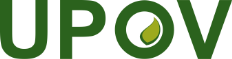 E – F – G – S International Union for the Protection of New Varieties of Plants
Union internationale pour la protection des obtentions végétales
Internationaler Verband zum Schutz von Pflanzenzüchtungen
Unión Internacional para la Protección de las Obtenciones VegetalesTechnical Committee
Fifty-Sixth Session
Geneva, October 26 and 27, 2020Technischer Ausschuss
Sechsundfünfzigste Tagung
Genf, 26. und 27. Oktober 2020Comité Technique
Cinquante-sixième session
Genève, 26 et 27 octobre 2020Comité Técnico
Quincuagésima sexta sesión
Ginebra, 26 y 27 de octubre de 2020TC/56/INF/1Original:  English/français/deutsch/EspañolDate/Datum/Fecha:  2020-10-22